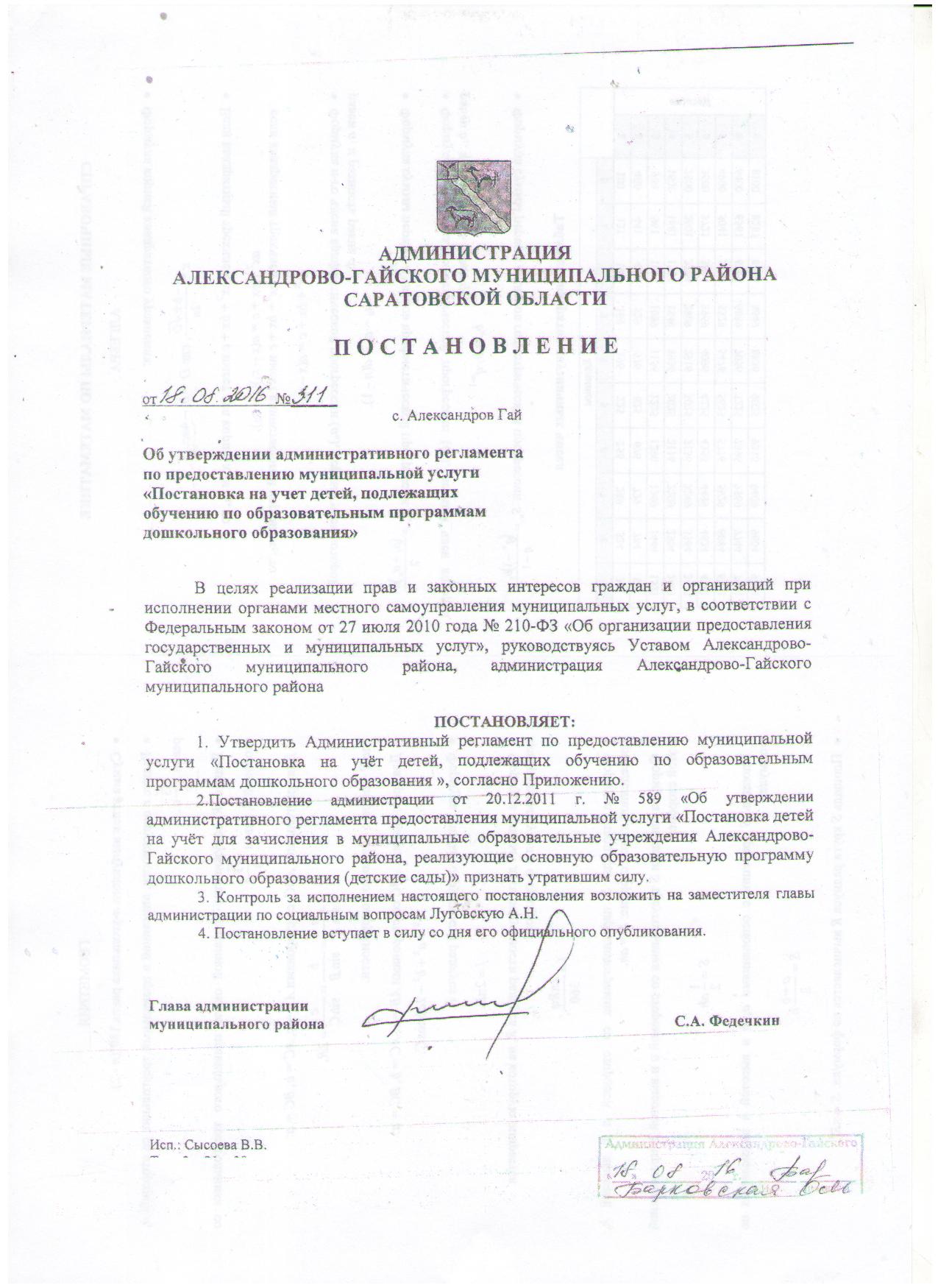                                                                   Приложение к постановлению администрацииАлександрово-Гайского  муниципального района                                                                                                        от 18 августа 2016 года № 311  АДМИНИСТРАТИВНЫЙ РЕГЛАМЕНТПО ПРЕДОСТАВЛЕНИЮ МУНИЦИПАЛЬНОЙ УСЛУГИ«ПОСТАНОВКА НА УЧЕТ ДЕТЕЙ, ПОДЛЕЖАЩИХ ОБУЧЕНИЮПО ОБРАЗОВАТЕЛЬНЫМ ПРОГРАММАМДОШКОЛЬНОГО ОБРАЗОВАНИЯ»I. Общие положенияПредмет регулирования регламента услуги1.1. Административный регламент предоставления администрацией Александрово-Гайского муниципального района (далее – орган местного самоуправления) муниципальной услуги по постановке на учет детей, подлежащих обучению по образовательным программам дошкольного образования (далее – соответственно Административный регламент, муниципальная услуга) определяет сроки предоставления муниципальной услуги, а так же состав, последовательность действий (административных процедур), сроки их выполнения, требования к порядку их выполнения, порядок и формы контроля за предоставлением муниципальной услуги, порядок обжалования заявителями решений и действий (бездействия) органа местного самоуправления, предоставляющего муниципальную услугу, а также его должностных лиц, муниципальных служащих.Круг заявителей1.2. Заявителями на предоставление муниципальной услуги являются родители (законные представители) ребенка в возрасте до 8 лет, проживающие на территории Александрово-Гайского муниципального района и заинтересованные в предоставлении места в муниципальном дошкольном образовательном учреждении (далее - МДОУ), реализующем образовательную программу дошкольного образования (далее - заявители).1.2.1. С заявлением вправе обратиться представитель заявителя, действующий в силу полномочий, основанных на оформленной в установленном законодательством Российской Федерации порядке доверенности (далее – представитель заявителя).1.2.2. Внеочередное право предоставления места в МДОУ установлено для детей:прокуроров,сотрудников Следственного комитета Российской Федерации,судей,граждан, указанных в Законе Российской Федерации «О социальной защите граждан, подвергшихся воздействию радиации вследствие катастрофы на Чернобыльской АЭС»,граждан, указанных в постановлении Правительства Российской Федерации от 9 февраля 2004 года № 65 «О дополнительных гарантиях и компенсациях военнослужащим и сотрудникам федеральных органов исполнительной власти, участвующим в контртеррористических операциях и обеспечивающим правопорядок и общественную безопасность на территории Северо-Кавказского региона Российской Федерации».1.2.3. Первоочередное право предоставления места в МДОУ установлено:для детей из многодетных семей,для детей-инвалидов;для детей, один из родителей которых является инвалидом;для детей граждан, указанных в Федеральных законах: «О статусе военнослужащих», «О полиции», «О социальных гарантиях сотрудникам некоторых федеральных органов исполнительной власти и внесении изменений в отдельные законодательные акты Российской Федерации».Требования к порядку информирования о предоставлениимуниципальной услуги1.3. Информация об органе местного самоуправления, его структурных подразделениях, предоставляющих муниципальную услугу, организациях, участвующих в предоставлении муниципальной услуги Информация, предоставляемая заинтересованным лицам о муниципальной услуге, является открытой и общедоступной. Сведения о местах нахождения и графике работы органа местного самоуправления, его структурных подразделений, предоставляющих муниципальную услугу, организациях, участвующих в предоставлении муниципальной услуги, а также многофункциональных центров предоставления государственных и муниципальных услуг (далее – МФЦ), представлены в приложении № 1 к Административному регламенту.1.4. Способ получения сведений о местонахождении и графике работы органа местного самоуправления, его структурных подразделений, предоставляющих муниципальную услугу, организациях, участвующих в предоставлении муниципальной услугиСведения о местах нахождения и графиках работы, контактных телефонах, адресах электронной почты органа местного самоуправления, его структурных подразделений, предоставляющих муниципальную услугу, организациях, участвующих в предоставлении муниципальной услуги, а также МФЦ, размещаются на информационных стендах и официальных сайтах вышеуказанных организаций, на порталах государственных и муниципальных услуг (функций) (http://www.gosuslugi.ru, http://64.gosuslugi.ru/) (далее – Единый и региональный порталы), в средствах массовой информации.Информирование заинтересованных лиц по вопросам предоставления муниципальной услуги осуществляется специалистами Управления образования администрации Александрово-Гайского муниципального района (далее – подразделение), МФЦ.        1.5. Порядок получения информации заявителями по вопросам предоставления муниципальной услуги и услуг, которые являются необходимыми и обязательными для предоставления муниципальной услуги, сведений о ходе предоставления указанных услуг1.5.1. Информирование по вопросам предоставления муниципальной услуги осуществляется следующими способами:индивидуальное устное информирование непосредственно в подразделении;индивидуальное устное информирование по телефону;индивидуальное информирование в письменной форме, в том числе в форме электронного документа;публичное устное информирование с привлечением средств массовой информации;публичное письменное информирование.Информирование по вопросам предоставления муниципальной услуги способами, предусмотренными абзацами вторым - четвертым части первой настоящего пункта, осуществляется с учетом требований, установленных Федеральным законом «О порядке рассмотрения обращений граждан Российской Федерации».1.5.2. Для получения информации (консультации) по процедуре предоставления муниципальной услуги заявитель вправе обратиться непосредственно в подразделение  в соответствии с графиком приема заявителей.Время ожидания заинтересованных лиц при индивидуальном устном информировании не может превышать 15 минут.При ответах на личные обращения специалисты подразделения подробно и в вежливой (корректной) форме информируют обратившихся по вопросам порядка предоставления муниципальной услуги, в том числе:местонахождению и графику работы подразделения предоставляющего муниципальную услугу, местонахождению и графикам работы иных органов, обращение в которые необходимо для получения муниципальной услуги;перечню документов, необходимых для получения муниципальной услуги;времени приема и выдачи документов;сроку предоставления муниципальной услуги;порядку обжалования решений, действий (бездействия), принимаемых и осуществляемых в ходе предоставления муниципальной услуги.1.5.3. Для получения информации по вопросам предоставления муниципальной услуги заявители могут обратиться к специалистам подразделения по телефону  в соответствии с графиком приема заявителей.При ответах на телефонные обращения специалистами подразделения подробно и в вежливой (корректной) форме информируют обратившихся по вопросам, предусмотренных подпунктом 1.5.2 настоящего административного регламента.1.5.4. Для получения информации по вопросам предоставления муниципальной услуги заявители могут обратиться в орган местного самоуправления письменно посредством почтовой связи, электронной почты либо подав письменное обращение непосредственно в подразделение.Письменные (электронные) обращения заявителей подлежат обязательной регистрации в течение трех календарных дней с момента поступления.В письменном обращении указываются:фамилия, имя, отчество (последнее - при наличии) (в случае обращения физического лица);полное наименование заявителя (в случае обращения от имени юридического лица);наименование органа, в который направляется письменное обращение, либо фамилия, имя, отчество соответствующего должностного лица, либо должность соответствующего лица;почтовый адрес, по которому должны быть направлены ответ, уведомление о переадресации обращения;предмет обращения;личная подпись заявителя (в случае обращения физического лица);подпись руководителя юридического лица либо уполномоченного представителя юридического лица (в случае обращения от имени юридического лица);дата составления обращения.В подтверждение своих доводов заявитель по своей инициативе прилагает к письменному обращению документы и материалы либо их копии.Для работы с обращениями, поступившими по электронной почте, назначается специалист органа местного самоуправления, подразделения, который не менее одного раза в день проверяет наличие обращений. При получении обращения указанный специалист, направляет на электронный адрес заявителя уведомление о получении обращения.Обращение, поступившее в орган местного самоуправления, подразделение в форме электронного документа на официальный адрес электронной почты, должно содержать следующую информацию:фамилию, имя, отчество (последнее при наличии) (в случае обращения физического лица);полное наименование заявителя (в случае обращения от имени юридического лица);адрес электронной почты, если ответ должен быть направлен в форме электронного документа;почтовый адрес, если ответ должен быть направлен в письменной форме;предмет обращения.Заявитель вправе приложить к такому обращению необходимые документы и материалы в электронной форме либо направить указанные документы и материалы или их копии в письменной форме.Рассмотрение письменного (электронного) обращения осуществляется в течение 30 календарных дней со дня регистрации обращения.Ответ на обращение дается в простой, четкой и понятной форме с указанием должности, фамилии, имени и отчества, номера телефона исполнителя, подписывается  начальником Управления образования администрации Александрово-Гайского муниципального района.		Ответ на обращение, поступившее в форме электронного документа в орган местного самоуправления или в подразделение, направляется в форме электронного документа по адресу электронной почты, указанному в обращении, или в письменной форме по почтовому адресу, указанному в обращении.1.5.5. Информирование заявителей по предоставлению муниципальной услуги осуществляется на безвозмездной основе.1.5.6. Со дня представления заявления и документов для предоставления муниципальной услуги заявитель имеет право на получение сведений о ходе предоставления муниципальной услуги по телефону, электронной почте, непосредственно в подразделении, а также посредством Единого и регионального порталов  – в случае подачи заявления через указанные  порталы.1.6. Порядок, форма и место размещения информации по вопросам предоставления муниципальной услуги.Информирование по вопросам предоставления муниципальной услуги осуществляется путем размещения на информационных стендах, расположенных в здании по адресу подразделения, официальном сайте органа местного самоуправления, посредством Единого и регионального порталов  следующей информации:выдержек из нормативных правовых актов, регулирующих деятельность по предоставлению муниципальной услуги;текста Административного регламента;перечня документов, необходимых для предоставления муниципальной услуги, подлежащих представлению заявителем, а также требований, предъявляемых к этим документам;перечня оснований для отказа в предоставлении муниципальной услуги;графика приема заявителей;образцов документов;информации о том, что муниципальная услуга предоставляется бесплатно.Информация о месте нахождения и графике работы МФЦ, через которые могут быть поданы (получены) документы в рамках предоставления муниципальной услуги, подана жалоба на решение, действия (бездействие) и решений, принятых (осуществляемых) в ходе предоставления муниципальной услуги, размещается на информационных стендах, расположенных в здании по адресу расположения подразделения, официальном сайте органа местного самоуправления, Единого портала МФЦ Саратовской области http://www.mfc64.ru/. II. Стандарт предоставления муниципальной услугиНаименование муниципальной услуги2.1. Наименование муниципальной услуги: «Постановка на учет детей, подлежащих обучению по образовательным программам дошкольного образования».Наименование органа местного самоуправления, предоставляющего муниципальную услугу2.2. Муниципальная услуга предоставляется органом местного самоуправления – администрацией Александрово-Гайского муниципального района   и осуществляется специалистами  Управления образования администрации Александрово-Гайского муниципального района.                                                                                                           Приём заявления и приложенных к нему документов на предоставление муниципальной услуги и выдача документов, являющихся результатом предоставления муниципальной услуги, могут осуществляться через МФЦ, в порядке, предусмотренном Соглашением о взаимодействии между МФЦ и органом местного самоуправления (далее – Соглашение о взаимодействии).2.2.1. Запрещается требовать от заявителя осуществления действий, в том числе согласований, необходимых для получения муниципальной услуги и связанных с обращением в иные государственные органы, органы местного самоуправления организации, за исключением получения услуг и получения документов и информации, предоставляемых в результате предоставления таких услуг, включенных в перечень услуг, которые являются необходимыми и обязательными для предоставления муниципальных услуг, утвержденный Постановлением главы администрации Александрово-Гайского муниципального района от 20.02.2012 г. № 84. «Об утверждении Перечня услуг, предоставляемых учреждениями, подведомственными органу местного самоуправлении Александрово-Гайского муниципального района и муниципальным учреждениям  Александрово-Гайского муниципального района».Результат предоставления муниципальной услуги2.3. Результатом предоставления муниципальной услуги является:выдача  (направление) заявителю талона-уведомления о постановке ребенка на учет для зачисления в МДОУ с последующей выдачей (направлением) уведомления о направлении ребенка в МДОУ.Срок предоставления муниципальной услуги2.4. Срок предоставления муниципальной услуги составляет: в части выдачи (направления) заявителю талона-уведомления о постановке ребенка на учет для зачисления в МДОУ:1 рабочий день – в случае личного обращения заявителя в орган местного самоуправления;10 рабочих дней – в случае обращения через МФЦ, Единый и региональный порталы, либо официальный сайт министерства образования Саратовской области (www.minobr.saratov.gov.ru). в части выдачи (направления) заявителю уведомления о направлении ребенка в МДОУ:5 рабочих дней со дня принятия решения о направлении ребенка в МДОУ.Внесение исправлений допущенных опечаток и (или) ошибок в выданных в результате предоставления муниципальной услуги документах осуществляется в срок не более 5 календарных дней со дня соответствующего обращения заявителя в орган местного самоуправления.Перечень нормативных правовых актов, регулирующих отношения, возникающих в связи с предоставлением муниципальной услуги2.5. Предоставление муниципальной услуги осуществляется в соответствии с положениями, установленными следующими правовыми актами:Конституцией Российской Федерации («Российская газета», 21 января 2009 года, № 7);Законом Российской Федерации от 15 мая 1991 года № 1244-1 «О социальной защите граждан, подвергшихся воздействию радиации вследствие катастрофы на Чернобыльской АЭС» («Ведомости СНД и ВС РСФСР», 1991 год, № 21);Федеральным законом от 17 января 1992 года № 2202-1 «О прокуратуре Российской Федерации» («Российская газета», 25 ноября 1995 года, № 229);Законом Российской Федерации от 26 июня 1992 года № 3132-1 «О статусе судей в Российской Федерации» («Российская газета», 29 июля 1992 года, № 170);Федеральным законом от 27 мая 1998 года № 76-ФЗ «О статусе военнослужащих» («Российская газета», 02 июня 1998 года, № 104);Федеральным законом от 24 июля 1998 года № 124-ФЗ «Об основных гарантиях прав ребенка в Российской Федерации» («Российская газета», 05 августа 1998 года, № 147);Федеральным законом от 27 июля 2010 года № 210-ФЗ «Об организации предоставления государственных и муниципальных услуг» («Российская газета», 30 июля 2010 года, № 168);Федеральным законом от 7 февраля 2011 года № 3-ФЗ «О полиции» («Российская газета», 08 февраля 2011 года, № 25);Федеральным законом от 29 декабря 2012 года № 273-ФЗ «Об образовании в Российской Федерации» («Российская газета», 31 декабря 2012 года, № 303);Федеральным законом от 30 декабря 2012 года № 283-ФЗ «О социальных гарантиях сотрудникам некоторых федеральных органов исполнительной власти и внесении изменений в отдельные законодательные акты Российской Федерации» («Российская газета», 11 января 2013 года, № 3);Федеральным законом от 24 июля 1998 года № 124-ФЗ « Об основных гарантиях прав ребенка в Российской Федерации» («Российская газета»,№147,5августа 1998 года);Федеральным законом от 26 ноября 1998 года № 175-ФЗ «О социальной защите граждан Российской Федерации, подвергшихся воздействию радиации вследствие аварии в 1957 году на производственном объединении «Маяк» и сбросов радиоактивных отходов в реку Теча» («Российская газета», № 229, 2 декабря 1998 года);Федеральным законом от 02 мая 2006 года № 59-ФЗ «О порядке рассмотрения обращений граждан Российской Федерации» («Российская газета2, № 95, 5 мая 2006 года);Федеральным законом от 06 октября 2003 года № 131-ФЗ «Об общих принципах организации местного самоуправления в Российской Федерации» («Российская газета», № 202, 8 октября 2003 года);Федеральным законом от 27 июля 2006 года № 152-ФЗ «О персональных данных» («Российская газета», № 165, 29 июля 2006 года);Федеральным законом от 28 декабря 2010 года № 403-ФЗ «О Следственном комитете Российской Федерации» («Российская газета», № 296, 30 декабря 2010 года);Указом Президента Российской Федерации от 05 июня 2003 года № 613 «О правоохранительной службе в органах по контролю за оборотом наркотических средств и психотропных веществ» («Российская газета», № 112, 11 июня 2003 года);Указом Президента Российской Федерации от 5 мая 1992 года № 431 «О мерах по социальной поддержке многодетных семей» («Ведомости СНД и ВС РФ», 14 мая 1992 года, № 19);Указом Президента Российской Федерации от 02 октября 1992 года № 1157 «О дополнительных мерах государственной поддержки инвалидов» («Собрание актов Президента и Правительства Российской Федерации», 5 октября 1992 года, № 14);постановлением Правительства Российской Федерации от 9 февраля 2004 года № 65 «О дополнительных гарантиях и компенсациях военнослужащим и сотрудникам федеральных органов исполнительной власти, участвующим в контртеррористических операциях и обеспечивающим правопорядок и общественную безопасность на территории Северо-Кавказского региона Российской Федерации» («Российская газета», 13 февраля 2004 года, № 28);постановлением Правительства Российской Федерации от 25 августа 1999 года № 936 «О дополнительных мерах социальной защиты членов семей военнослужащих и сотрудников внутренних дел государственной противопожарной службы, уголовно-исполнительной системы, непосредственно участвовавших в борьбе с терроризмом на территории Республики Дагестан и погибших (пропавших без вести), умерших, ставших инвалидами в связи с выполнением служебных обязанностей" («Российская газета», 31 августа 1999 года, № 169);постановлением Правительства Российской Федерации от 12 августа 2008 года № 587 «О дополнительных мерах по усилению социальной защиты военнослужащих и сотрудников федеральных органов исполнительной власти, участвующих в выполнении задач по обеспечению безопасности и защите граждан Российской Федерации, проживающих на территориях Южной Осетии и Абхазии» («Российская газета», 15 августа 2008 года, № 173);приказ Министерства образования и науки Российской Федерации от 30 августа 2013 года №1014 «Об утверждении Порядка организации и осуществления образовательной деятельности по основным общеобразовательным программам – образовательным программам дошкольного образования» («Российская газета», 23 октября 2013 года, № 238); приказ Министерства образования и науки Российской Федерации от 8 апреля 2014 года №293 «Об утверждении Порядка приема на обучение по образовательным программам дошкольного образования» («Российская газета», 16 мая 2014 года, № 109);Уставом Александрово-Гайского муниципального района   Саратовской области;Положением об Управлении образования администрации Александрово-Гайского муниципального района Саратовской области, утвержденного  Постановлением главы администрации Александрово-Гайского муниципального района   от 16.01.2013 года № 08.Исчерпывающий перечень документов, необходимых в соответствии с нормативными правовыми актами для предоставления муниципальной услуги и услуг, которые являются необходимыми и обязательными для предоставления муниципальной услуги, подлежащих представлению заявителем2.6. Для получения муниципальной услуги заявители представляют: 1. Заявление по форме  (приложение № 2  Административного регламента).2. Копия и оригинал (для просмотра) свидетельства о рождении ребенка.3.Копия и оригинал (для просмотра) документа, удостоверяющего личность заявителя.4.Копия и оригинал (для просмотра) документа, подтверждающего статус заявителя (для законных представителей ребенка).5. Документ, подтверждающий право заявителя на внеочередное или первоочередное предоставление места в МДОУ в соответствии с пунктами 1.2.2. и 1.2.3. Административного регламента.    6. Копия и оригинал (для просмотра)  документа о регистрации ребенка по месту жительства или по месту преимущественного пребывания или документ, содержащий сведения о регистрации ребенка по месту жительства или по месту преимущественного пребывания на территории Александрово-Гайского района, за которой закреплено МДОУ, выбранное в качестве приоритетного для зачисления. 7.Копия и оригинал (для просмотра) документа, подтверждающего право заявителя на пребывание на территории Российской Федерации (для иностранных граждан либо лиц без гражданства).Иностранные граждане либо лица без гражданства все документы представляют на русском языке или вместе с заверенным в установленном порядке переводом на русский язык.Прием заявления и документов для постановки ребенка на учет для зачисления в МДОУ осуществляется в течение календарного года.2.6.1. Документы не должны содержать подчистки либо приписки, зачеркнутые слова или другие исправления.2.6.2. Документы, указанные в пункте 2.6. Административного регламента, могут быть представлены заявителем непосредственно в подразделение, в МФЦ, направлены в электронной форме через Единый и региональный порталы, а также могут направляться по почте. 2.6.3. При направлении заявления и прилагаемых к нему документов в форме электронных документов посредством Единого и регионального порталов указанные заявление и документы заверяются электронной подписью в соответствии с Постановлением Правительства Российской Федерации от 25 июня 2012 года № 634 «О видах электронной подписи, использование которых допускается при обращении за получением государственных и муниципальных услуг». Заявление в электронном виде должно быть заполнено согласно форме, представленной на Едином и региональном порталах.Днем обращения за предоставлением муниципальной услуги считается дата получения документов органом местного самоуправления. Обязанность подтверждения факта отправки документов лежит на заявителе.Исчерпывающий перечень документов, необходимых в соответствии с нормативными правовыми актами для предоставления муниципальной услуги, которые находятся в распоряжении государственных органов, органов местного самоуправления и иных органов либо подведомственных государственным органам или органам местного самоуправления организаций, участвующих в предоставлении государственных или муниципальных услуг, и которые заявитель вправе представить по собственной инициативе2.7. Документы, необходимые для предоставления муниципальной услуги, которые находятся в распоряжении государственных органов, органов местного самоуправления и иных органов, участвующих в предоставлении государственных или муниципальных услуг, и которые заявитель вправе представить самостоятельно:документ о регистрации ребенка по месту жительства или по месту преимущественного пребывания или документ, содержащий сведения о регистрации ребенка по месту жительства или по месту преимущественного пребывания.2.7.1. Если заявитель не представил самостоятельно документы, указанные в пункте 2.7 Административного регламента, орган местного самоуправления в рамках межведомственного взаимодействия запрашивает в органах государственной власти и подведомственных государственным органам организациях, в распоряжении которых находятся указанные документы (их копии, сведения, содержащиеся в них).Особенности взаимодействия с заявителем при предоставлении муниципальной услуги2.8. Запрещается требовать от заявителя:представления документов и информации или осуществления действий, представление или осуществление которых не предусмотрено нормативными правовыми актами, регулирующими отношения, возникающие в связи с предоставлением государственных и муниципальных услуг;представления документов и информации, в том числе подтверждающих внесение заявителем платы за предоставление государственных и муниципальных услуг, которые находятся в распоряжении органов, предоставляющих государственные услуги, органов, предоставляющих муниципальные услуги, иных государственных органов, органов местного самоуправления либо подведомственных государственным органам или органам местного самоуправления организаций, участвующих в предоставлении предусмотренных частью 1 статьи 1 Федерального закона № 210-ФЗ государственных и муниципальных услуг, в соответствии с нормативными правовыми актами Российской Федерации, нормативными правовыми актами субъектов Российской Федерации, муниципальными правовыми актами, за исключением документов, включенных в определенный частью 6 статьи 7 Федерального закона № 210-ФЗ перечень документов. Заявитель вправе представить указанные документы и информацию в органы, предоставляющие государственные услуги, и органы, предоставляющие муниципальные услуги, по собственной инициативе.Исчерпывающий перечень оснований для отказа в приеме документов, необходимых для предоставления муниципальной услуги2.9. Основания для отказа в приеме документов, необходимых для предоставления муниципальной услуги, законодательством не предусмотрены.Исчерпывающий перечень оснований для приостановления или отказа в предоставлении муниципальной услуги2.10. Основания для приостановления предоставления муниципальной услуги законодательством не предусмотрены.2.11. Основанием для отказа в предоставлении муниципальной услуги является:отсутствие документов, перечисленных в пункте 2.6. Административного регламента, необходимых для предоставления муниципальной услуги.Перечень услуг, которые являются необходимыми и обязательными для предоставления муниципальной услуги, в том числе сведения о документе (документах), выдаваемом (выдаваемых) организациями, участвующими в предоставлении муниципальной услуги2.12. Для получения муниципальной услуги не требуется получение услуг, которые являются необходимыми и обязательными.Порядок, размер и основания взимания государственной пошлины или иной платы, взимаемой за предоставление муниципальной услуги2.13. Муниципальная услуга предоставляется бесплатно.Порядок, размер и основания взимания платы за предоставление услуг, которые являются необходимыми и обязательными для предоставления муниципальной услуги2.14. Для получения муниципальной услуги не требуется получение услуг, которые являются необходимыми и обязательными.Максимальный срок ожидания в очереди при подаче запроса о предоставлении муниципальной услуги и при получении результата ее предоставления2.15. Максимальный срок ожидания в очереди при подаче документов для предоставления муниципальной услуги и при получении результата предоставления муниципальной услуги не превышает 15 минут.Срок и порядок регистрации запроса заявителя о предоставлении муниципальной услуги2.16. Заявление о предоставлении муниципальной услуги регистрируется в течение трех календарных дней с момента поступления в орган местного самоуправления.Информация о поступлении заявления заносится в электронную базу данных, и включает в себя сведения о дате, регистрационном номере, Ф.И.О. заявителя.Требования к помещениям, в которых предоставляются муниципальная услуга, услуга, предоставляемая организацией, участвующей в предоставлении муниципальной услуги2.17. Вход в здание органа местного самоуправления, подразделения оформляется вывеской с указанием основных реквизитов органа местного самоуправления, подразделения.Вход в помещение приема и выдачи документов оборудуется пандусами, расширенными проходами, позволяющими обеспечить беспрепятственный доступ инвалидов, включая инвалидов, использующих кресла-коляски.Непосредственно в здании органа местного самоуправления, размещается схема расположения подразделений с номерами кабинетов, а также график работы специалистов.Для ожидания приема заявителям отводится специальное место, оборудованное стульями, столами (стойками) для возможности оформления документов, информационными стендами.Каждое рабочее место специалиста оборудуется персональным компьютером с возможностью доступа к необходимым информационным базам данных, а также офисной мебелью.Места предоставления муниципальной услуги должны соответствовать санитарным нормам и правилам, пожарной безопасности и иным требованиям безопасности.На стенде размещается следующая информация:полное наименование и месторасположение органа местного самоуправления, подразделения, телефоны, график работы, фамилии, имена, отчества специалистов;основные положения законодательства, касающиеся порядка предоставления муниципальной услуги;перечень и формы документов, необходимых для предоставления муниципальной услуги;перечень оснований для отказа в предоставлении муниципальной услуги;порядок обжалования действий (бездействия) органа местного самоуправления, предоставляющего муниципальную услугу, а также его должностных лиц, муниципальных служащих;перечень МФЦ (с указанием контактной информации), через которые может быть подано заявление.Показатели доступности и качества муниципальной услуги2.18. Показателями доступности предоставления муниципальной услуги являются:наличие полной и понятной информации о месте, порядке и сроках предоставления муниципальной услуги на информационных стендах органа местного самоуправления, в информационно-телекоммуникационных сетях общего пользования (в том числе в сети «Интернет»), средствах массовой информации, информационных материалах, размещенных в местах предоставления муниципальной услуги;наличие возможности получения муниципальной услуги в электронном виде и через МФЦ;содействие инвалиду (при необходимости) со стороны должностных лиц при входе, выходе и перемещении по помещению приема и выдачи документов;оказание инвалидам должностными лицами необходимой помощи, связанной с разъяснением в доступной для них форме порядка предоставления муниципальной услуги, оформлением необходимых для предоставления муниципальной услуги документов;обеспечение допуска сурдопереводчика, тифлосурдопереводчика, а также иного лица, владеющего жестовым языком; собаки-проводника при наличии документа, подтверждающего ее специальное обучение, выданного по установленной форме, в помещение приема и выдачи документов.2.19. Качество предоставления муниципальной услуги характеризуется отсутствием:превышения максимально допустимого времени ожидания в очереди  (15 минут) при приеме документов от заявителей и выдаче результата муниципальной услуги;жалоб на решения и действия (бездействия) органа местного самоуправления, предоставляющего муниципальную услугу, а также его должностных лиц, муниципальных служащих;жалоб на некорректное, невнимательное отношение должностных лиц, муниципальных служащих органа местного самоуправления к заявителям;нарушений сроков предоставления муниципальной услуги и выполнения административных процедур.Требования, учитывающие особенности предоставления муниципальной услуги в электронной форме и МФЦ2.20. При предоставлении муниципальной услуги в электронной форме для заявителей обеспечивается: возможность получения информации о предоставляемой муниципальной услуге в сети Интернет, в том числе на официальном сайте органа местного самоуправления, на Едином и региональном порталах;возможность получения и копирования формы заявления, необходимой для получения муниципальной услуги в электронной форме в сети Интернет, в том числе на официальном сайте органа местного самоуправления, на Едином и региональном порталах;возможность направления заявления в электронной форме с использованием Единого и регионального порталов;возможность осуществления с использованием Единого и регионального порталов  мониторинга хода предоставления муниципальной услуги через «Личный кабинет».В случае обращения заявителя через Единый и региональный порталы  по желанию заявителя обеспечивается возможность информирования о ходе предоставления услуги и направление сведений о принятом органом местного самоуправления решении о предоставлении (отказе в предоставлении) муниципальной услуги по указанному в обращении адресу электронной почты.2.21. В случае обращения заявителя в МФЦ, документы на предоставление муниципальной услуги направляются в орган местного самоуправления в порядке, предусмотренном Соглашением о взаимодействии.При наличии технической возможности муниципальная услуга может быть предоставлена через МФЦ с учетом принципа экстерриториальности, в соответствии с которым заявитель вправе выбрать для обращения за получением муниципальной услуги любой МФЦ, расположенный на территории Саратовской области. Порядок предоставления муниципальной услуги через МФЦ с учетом принципа экстерриториальности определяется Соглашением о взаимодействии.III. Состав, последовательность и сроки выполнения административных процедур, требования к порядку их выполненияИсчерпывающий перечень административных процедур3.1. Предоставление муниципальной услуги включает в себя следующие административные процедуры:1) прием, рассмотрение и регистрация документов заявителя – выдача (направление) заявителю талона-уведомления о постановке ребенка на учет для зачисления в МДОУ или отказа в постановке на учет;2) выдача (направление) уведомления о направлении ребенка в МДОУ.Блок-схема предоставления муниципальной услуги представлена в приложении № 3 к Административному регламенту.Прием, рассмотрение и регистрация документов заявителя3.2. Основанием для начала административной процедуры является поступление в подразделение заявления с приложением документов, предусмотренных пунктом 2.6. Административного регламента, одним из следующих способов:посредством личного обращения заявителя в подразделение;посредством личного обращения заявителя в МФЦ;посредством почтового отправления;посредством Единого и регионального порталов  в форме электронных документов.Заявление и прилагаемые к нему документы подлежат регистрации специалистом, ответственным за прием и регистрацию документов, в соответствии с Специалист, ответственный за прием и регистрацию документов, несет персональную ответственность за правильность выполнения процедуры по приему документов с учетом их конфиденциальности.Специалист, ответственный за прием и регистрацию документов, устанавливает наличие оснований для отказа в предоставлении муниципальной услуги, указанных в пункте 2.11. Административного регламента.3.2.1. При отсутствии вышеуказанных оснований специалист, ответственный за прием и регистрацию документов, регистрирует заявление путем присвоения ему индивидуального идентификационного номера и оформляет талон-уведомление о приеме документов (приложение № 4 Административного регламента) и выдает его заявителю при личном обращении за муниципальной услугой в орган местного самоуправления.При обращении за муниципальной услугой через МФЦ, посредством почтового отправления или в электронном виде через Единый и региональный порталы  специалист, ответственный за прием и регистрацию документов, информирует заявителя любым доступным способом, указанным в заявлении, о необходимости явиться для получения талон-уведомление о приеме документов.В случае если заявитель не явился за получением талона-уведомления лично, специалист подразделения направляет ему извещение заказным письмом или в форме электронного документа в «Личный кабинет» Единого и регионального порталов , в случае обращения за муниципальной услуги через Единый и региональный порталы .3.2.2. При наличии оснований для отказа в предоставлении муниципальной услуги специалист, ответственный за прием и регистрацию документов, выдает (при личном обращении) или направляет заявителю уведомление об отказе в предоставлении муниципальной услуги (приложение № 5 Административного регламента). Уведомление об отказе в предоставлении муниципальной услуги может быть направлено заявителю заказным письмом или в форме электронного документа в «Личный кабинет» Единого и регионального порталов , в случае обращения за муниципальной услугой через Единый и региональный порталы государственных и муниципальных услуг.3.2.3. При наличии в заявлении указания о выдаче результата муниципальной услуги через МФЦ орган местного самоуправления обеспечивает передачу документа в МФЦ в срок, предусмотренный Соглашением о взаимодействии.Результатом административной процедуры является регистрация поступивших заявления и документов и выдача (направление) талона-уведомления  о приеме документов, либо выдача (направление) талона- уведомления об отказе. Способ фиксации результата административной процедуры:присвоение специалистом, ответственным за прием и регистрацию документов, индивидуального идентификационного номера принятому заявлению.Максимальный срок выполнения административной процедуры составляет пять календарных дней.Выдача (направление) заявителю уведомленияо направлении ребенка в МДОУ3.3. Основанием для начала административной процедуры является:наличие в МДОУ свободного места в соответствующей возрастной группе детей;подход очереди заявителя (за исключением случаев наличия у заявителя права на внеочередное (первоочередное) предоставление мест в МДОУ);достижение ребенком возраста, с которого осуществляется прием в данное МДОУ.При наличии всех трех вышеназванных условий специалист, ответственный за оформление направлений в МДОУ, принимает решение о направлении ребенка заявителя в МДОУ, оформляет направление по форме согласно приложению № 6  к Административному регламенту и направляет его в МДОУ.Специалист, ответственный за оформление направлений в МДОУ, информирует заявителя любым доступным способом, указанным в заявлении, о необходимости явиться для получения уведомления о направлении ребенка в МДОУ, в течение 10 рабочих дней со дня информирования и последствиях неявки в МДОУ в установленный срок.Уведомление о направлении выдается заявителю лично при предъявлении документа, удостоверяющего личность.В случае отсутствия возможности уведомления заявителя, а также в случае неявки заявителя в указанный срок для получения уведомления о направлении ребенка в МДОУ специалист, ответственный за оформление направлений в МДОУ, направляет заявителю указанный документ по почте заказным письмом с уведомлением о вручении или  в форме электронного документа в «Личный кабинет» Единого и регионального порталов , в случае обращения за муниципальной услуги через Единый и региональный порталы При наличии в заявлении указания о выдаче направления через МФЦ орган местного самоуправления обеспечивает передачу документа в МФЦ.Максимальный срок выполнения административной процедуры составляет пять рабочих дней со дня принятия решения о направлении ребенка в МДОУ.IV. Формы контроля за исполнениемадминистративного регламента предоставлениямуниципальной услугиПорядок осуществления текущего контроля за соблюдениеми исполнением ответственными должностными лицами положенийадминистративного регламента и иных нормативных правовыхактов, устанавливающих требования к предоставлениюмуниципальной услуги, а также принятию ими решений4.1.Текущий контроль за соблюдением и исполнением положений административного регламента и иных нормативных правовых актов, устанавливающих требования к предоставлению муниципальной услуги, и принятием решений специалистами подразделения осуществляется Главой  администрации Александрово-Гайского муниципального района  посредством анализа действий специалистов подразделения, участвующих в предоставлении муниципальной услуги, и подготавливаемых ими в ходе предоставления муниципальной услуги документов, а также согласования таких документов.4.2. Текущий контроль осуществляется постоянно.Порядок и периодичность осуществления плановых и внеплановых проверок полноты и качества предоставления государственной услуги, в том числе порядок и формы контроля за полнотой и качеством предоставления государственной услуги4.3. Проверки полноты и качества предоставления муниципальной услуги осуществляется на основании распоряжения Главы администрации Александрово-Гайского муниципального района.4.4. Проверки могут быть плановыми (осуществляться на основании планов работы органа местного самоуправления) и внеплановыми (в форме рассмотрения жалобы на действия (бездействие) должностных лиц органа местного самоуправления, предоставляющего муниципальную услугу, а также его должностных лиц, муниципальных служащих, ответственных за предоставление муниципальной услуги). При проверке могут рассматриваться все вопросы, связанные с предоставлением муниципальной услуги (комплексные проверки), или отдельные вопросы (тематические проверки).Периодичность осуществления плановых проверок устанавливается главой администрации Александрово-Гайского муниципального района. При проведении плановых, внеплановых проверок осуществляется контроль полноты и качества предоставления муниципальной услуги. Показатели качества предоставления муниципальной услуги определены пунктом 2.20 Административного регламента.4.5. Проверка полноты и качества предоставления муниципальной услуги проводится должностными лицами, указанными в пункте 4.1 Административного регламента. Результаты проверки оформляются в форме справки, содержащей выводы о наличии или отсутствии недостатков и предложения по их устранению (при наличии недостатков). Справка подписывается главой администрации Александрово-Гайского муниципального района.Ответственность муниципальных служащих органов местного самоуправления и иных должностных лиц за решения и действия (бездействие), принимаемые (осуществляемые) в ходе предоставления муниципальной услуги4.6. По результатам проведенных проверок в случае выявления нарушений соблюдения положений регламента виновные муниципальные служащие и должностные лица органа местного самоуправления несут персональную ответственность за решения и действия (бездействие), принимаемые в ходе предоставления муниципальной услуги в порядке, установленном законодательством.4.7. Персональная ответственность муниципальных служащих и должностных лиц органа местного самоуправления закрепляется в должностных регламентах в соответствии с требованиями законодательства Российской Федерации и муниципальными нормативными правовыми актами.Положения, характеризующие требования к порядку и формам контроля за предоставлением муниципальной услуги, в том числе со стороны граждан, их объединений и организаций4.8. Заявители имеют право осуществлять контроль за соблюдением положений Административного регламента, сроков исполнения административных процедур в ходе рассмотрения их заявлений путем получения устной информации (в том числе по телефону) или письменных (в том числе в электронном виде) запросов.4.9. Заявитель вправе получать информацию о порядке предоставления муниципальной услуги, направлять замечания и предложения по улучшению качества предоставления муниципальной услуги, а также оценивать качество предоставления муниципальной услуги.V. Досудебный (внесудебный) порядок обжалования решений и действий (бездействия) органа местного самоуправления, предоставляющего муниципальную услугу, а также его должностных лиц, муниципальных служащихИнформация для заявителя о его праве на досудебное (внесудебное) обжалование действий (бездействия) и решений, принятых (осуществляемых) в ходе предоставления муниципальной услуги5.1. В случае нарушения прав заявителей они вправе обжаловать действия (бездействие) органа местного самоуправления, его должностных лиц, муниципальных служащих, а также их решения, принимаемые при предоставлении муниципальной услуги во внесудебном порядке. Заявление об обжаловании подается и рассматривается в соответствии с Федеральным законом «Об организации предоставления государственных и муниципальных услуг», а также Федеральным законом «О порядке рассмотрения обращений граждан Российской Федерации».Предмет жалобы5.2. Предметом жалобы могут являться действие (бездействие) и (или) решения, осуществляемые (принятые) органом местного самоуправления, предоставляющим муниципальную услугу, а также его должностных лицом, муниципальным служащим, с совершением (принятием) которых не согласно лицо, обратившееся с жалобой.Заявитель может обратиться с жалобой, в том числе в следующих случаях:а) нарушение срока регистрации запроса заявителя о предоставлении муниципальной услуги;б) нарушение срока предоставления муниципальной услуги;в) требование у заявителя документов, не предусмотренных нормативными правовыми актами Российской Федерации, нормативными правовыми актами Саратовской области и муниципальными нормативными правовыми актами  для предоставления муниципальной услуги;г) отказ в приеме документов, предоставление которых предусмотрено нормативными правовыми актами Российской Федерации, нормативными правовыми актами Саратовской области и муниципальными нормативными правовыми актами для предоставления муниципальной услуги, у заявителя;д) отказ в предоставлении муниципальной услуги, если основания отказа не предусмотрены федеральными законами и принятыми в соответствии с ними иными нормативными правовыми актами Российской Федерации, нормативными правовыми актами Саратовской области и муниципальными нормативными правовыми актами;е) затребование с заявителя при предоставлении муниципальной услуги платы, не предусмотренной нормативными правовыми актами Российской Федерации, нормативными правовыми актами Саратовской области и муниципальными нормативными правовыми актами;ж) отказ органа местного самоуправления, предоставляющего муниципальную услугу, должностного лица, муниципального служащего в исправлении допущенных опечаток и ошибок в выданных в результате предоставления муниципальной услуги документах либо нарушение срока таких исправлений, установленного пунктом 2.4 настоящего Административного регламента.Органы местного самоуправления и должностные лица, которым может быть направлена жалоба5.3. В случае несогласия заявителя с решением или действием (бездействием) органа местного самоуправления, предоставляющего муниципальную услугу, а также его должностного лица, муниципального служащего жалоба подается  главе администрации Александрово-Гайского муниципального района.Порядок подачи и рассмотрения жалобы5.4. Жалоба подается в орган местного самоуправления в письменной форме на бумажном носителе или в электронной форме.5.5. Жалоба может быть направлена по почте, через МФЦ, с использованием сети «Интернет», официального сайта органа местного самоуправления, Единого и регионального порталов, а также может быть принята при личном приеме. При поступлении жалобы МФЦ обеспечивает ее передачу в орган местного самоуправления в порядке и сроки, которые установлены Соглашением о взаимодействии, но не позднее следующего рабочего дня со дня поступления жалобы. Жалоба на нарушение порядка предоставления муниципальной услуги МФЦ рассматривается органом местного самоуправления. При этом срок рассмотрения жалобы исчисляется со дня регистрации жалобы в органе местного самоуправления.5.6. Жалоба в соответствии с Федеральным законом «Об организации предоставления государственных и муниципальных услуг» должна содержать:наименование органа местного самоуправления, его должностного лица, муниципального служащего, решения и действия (бездействие) которых обжалуются;фамилию, имя, отчество (последнее при наличии), сведения о месте жительства заявителя - физического лица либо наименование заявителя, сведения о месте нахождения заявителя - юридического лица, а также номер (номера) контактного телефона, адрес (адреса) электронной почты (при наличии) и почтовый адрес, по которым должен быть направлен ответ заявителю;сведения об обжалуемых решениях и действиях (бездействии) органа местного самоуправления, его должностного лица, муниципального  служащего;доводы, на основании которых заявитель не согласен с решением и действием (бездействием) органа местного самоуправления, его должностного лица, государственного служащего. Заявителем могут быть представлены документы (при наличии), подтверждающие доводы заявителя, либо их копии.5.7. В случае если жалоба подается через законного представителя заявителя, представляется также документ, подтверждающий полномочия на осуществление действий от имени заявителя. В качестве документа, подтверждающего полномочия на осуществление действий от имени заявителя, может быть представлена:оформленная в соответствии с законодательством Российской Федерации доверенность (для физических лиц);оформленная в соответствии с законодательством Российской Федерации доверенность за подписью руководителя заявителя или иного лица, уполномоченного на это в соответствии с законом и учредительными документами (для юридических лиц);копия решения о назначении или об избрании либо приказа о назначении физического лица на должность, в соответствии с которым такое физическое лицо обладает правом действовать от имени заявителя без доверенности.5.8. Время приема жалоб должно совпадать со временем предоставления муниципальной услуги.5.9. В случае подачи жалобы при личном приеме заявитель представляет документ, удостоверяющий его личность, в соответствии с законодательством Российской Федерации.5.10. В электронном виде жалоба может быть подана заявителем посредством:официального сайта органа местного самоуправления в информационно-телекоммуникационной сети Интернет;электронной почты. Жалоба направляется на адрес электронной почты органа местного самоуправления в информационно-телекоммуникационной сети Интернет;Единого и регионального порталов государственных и муниципальных услуг.При подаче жалобы в электронном виде документы, указанные в части четвертой настоящего пункта, могут быть представлены в форме электронных документов, подписанных электронной подписью, вид которой предусмотрен законодательством Российской Федерации, при этом документ, удостоверяющий личность заявителя, не требуется.Сроки рассмотрения жалобы5.11. Жалоба, поступившая в орган местного самоуправления, подлежит регистрации не позднее следующего рабочего дня со дня ее поступления. Жалоба подлежит рассмотрению руководителем органа местного самоуправления (лицом его замещающим) в течение пятнадцати рабочих дней со дня ее регистрации, а в случае обжалования отказа органа местного самоуправления в приеме документов у заявителя либо в исправлении допущенных опечаток и ошибок или в случае обжалования заявителем нарушения установленного срока таких исправлений - в течение пяти рабочих дней со дня ее регистрации.Перечень оснований для приостановления рассмотрения жалобы 5.12. Оснований для приостановления рассмотрения жалобы не предусмотрено.Результат рассмотрения жалобы5.13. По результатам рассмотрения жалобы орган местного самоуправления принимает одно из следующих решений:удовлетворяет жалобу, в том числе в форме отмены принятого решения, исправления допущенных органом местного самоуправления опечаток и ошибок в выданных в результате предоставления муниципальной услуги документах, возврата заявителю денежных средств, взимание которых не предусмотрено нормативными правовыми актами Российской Федерации, а также в иных формах;отказывает в удовлетворении жалобы.При удовлетворении жалобы орган местного самоуправления принимает исчерпывающие меры по устранению выявленных нарушений, в том числе по выдаче заявителю результата муниципальной услуги, не позднее 5 рабочих дней со дня принятия решения, если иное не установлено законодательством Российской Федерации.5.14.В случае установления в ходе или по результатам рассмотрения жалобы признаков состава административного правонарушения или преступления должностное лицо, уполномоченное на рассмотрение жалоб, незамедлительно направляет имеющиеся материалы в органы прокуратуры.Порядок информирования заявителя о результатах рассмотрения жалобы5.15. Не позднее дня, следующего за днем принятия решения, указанного в пункте 5.13 Административного регламента, заявителю в письменной форме и электронной форме (при наличии соответствующего указания в жалобе) направляется мотивированный ответ о результатах рассмотрения жалобы.В ответе по результатам рассмотрения жалобы указываются:наименование органа местного самоуправления, должность, фамилия, имя, отчество (при наличии) должностного лица органа местного самоуправления, принявшего решение по жалобе;номер, дата, место принятия решения, включая сведения о должностном лице органа местного самоуправления, решение или действие (бездействие) которого обжалуется;фамилия, имя, отчество (при наличии) или наименование заявителя;основания для принятия решения по жалобе;принятое по жалобе решение;в случае, если жалоба признана обоснованной, - сроки устранения выявленных нарушений, в том числе срок предоставления результата муниципальной услуги;сведения о порядке обжалования принятого по жалобе решения.Порядок обжалования решения по жалобе5.16. Заявитель вправе обжаловать решения, принятые по результатам рассмотрения жалобы в судебном порядке в соответствии с законодательством Российской Федерации.Право заявителя на получение информации и документов, необходимых для обоснования и рассмотрения жалобы5.17. Заявитель имеет право на получение информации и документов, необходимых для обоснования и рассмотрения жалобы, если это не затрагивает права, свободы и законные интересы других лиц, а также при условии, что указанные документы не содержат сведения, составляющие государственную или иную охраняемую законом тайну, за исключением случаев, предусмотренных законодательством Российской Федерации.Способы информирования заявителей о порядке подачи и рассмотрения жалобы5.18. Информация о порядке подачи и рассмотрения жалобы доводится до заявителя следующими способами:посредством информирования при личном обращении (в том числе обращении по телефону) в орган местного самоуправления и в МФЦ;посредством информирования при письменном обращении (в том числе обращении в электронной форме) с использованием почтовой связи и электронной почты в орган местного самоуправления и в МФЦ;посредством размещения информации на стендах в местах предоставления услуг, на официальном сайте органа местного самоуправления в информационно-телекоммуникационной сети «Интернет», на Едином и региональном порталах государственных и муниципальных услуг.Приложение № 1к  административномурегламенту по предоставлениюмуниципальной услуги«Постановка на учет детей,подлежащих обучениюпо образовательным программам дошкольного образования»Сведения о местах нахождения и графике работы органа местного самоуправления, структурное подразделение, предоставляющее муниципальную услугу, МФЦПриложение № 2к  административномурегламенту по предоставлениюмуниципальной услуги«Постановка на учет детей,подлежащих обучениюпо образовательным программам дошкольного образования»                                 В _________________________________________                                 (наименование подразделения органа местного самоуправления)                                 ___________________________________________                                 от гражданки (гражданина) ___________________                                 ___________________________________________,                                                (фамилии, имя, отчество (при наличии))                                  паспорт (либо иной документ, удостоверяющий личность)                                 серия _________, № ______________,                                 дата выдачи «___»________________20__г.                                 кем выдан __________________________________                                 ____________________________________________                                 ____________________________________________,                                 проживающей(его) по адресу:                                 ___________________, ул. ________, д. ___, кв. ___,                                 контактный телефон ______________________,                                 адрес электронной почты __________________ЗАЯВЛЕНИЕо постановке на учет в автоматизированной информационной системе «Учет очередности будущих воспитанников МДОУ» для зачисления в муниципальные дошкольные образовательные учреждения, реализующие основную образовательную программу дошкольного образованияПрошу поставить моего ребенка на учет в автоматизированной системе «Учет очередности будущих воспитанников МДОУ» для зачисления в муниципальные дошкольные образовательные учреждения (далее - МДОУ), реализующие основную образовательную программу дошкольного образования, и сообщаю следующие сведения:1. Сведения о ребенке, обязательные для указания:1.1. Фамилия, имя, отчество ребенка __________________________________________________________________________________________.1.2. Дата рождения «__» ____________ 20__ г.1.3. Свидетельство о рождении ребенка (серия, номер, дата выдачи, кем выдано): ___________________ № ________________, "__" _________ 20__ г.,                (серия)                               (дата выдачи)выдано ЗАГС __________________________ района _____________________.                                        (город)1.4. Адрес места жительства в ___________________________________.1.5. Льготная категория ________________________________________.1.6. Сведения о родителях (законных представителях) ребенка (с указанием данных паспорта или иного документа, удостоверяющего личность, документа, подтверждающего полномочия законного представителя):___________________________________, паспорт ___________,                          (Ф.И.О. матери)                                                                                 (серия)№ __________, дата выдачи «__» __________ 20__ г. ____________________                                                                                                                          (кем выдан)__________________________________________________________________________________________________________, паспорт ____________,                                (Ф.И.О. отца)                                                                             (серия)№ ___________, дата выдачи «__» __________ 20__ г. ___________________.                                                                                                                           (кем выдан)__________________________________________________________________________________________________________, паспорт ____________,           (Ф.И.О. законного представителя)                                                        (серия)№ ____________, дата выдачи «__» __________ 20__ г. __________________.                                                                                                                          (кем выдан)_________________________________________________________________________________2. Дополнительные сведения:2.1. Особенности в развитии и здоровье ребенка (медицинские показания на основании медицинского заключения) _______________________________________________________________________________________2.2. Предпочтения заявителя:2.2.1. Приоритетное МДОУ: № _________. 2.2.2. Любое МДОУ ______.2.3. Предпочитаемый режим пребывания в МДОУ: полный (12 час.) _____, сокращенный (8-10 час.) ___, круглосуточный (24 часа) ___, кратковременный (3-5 час.) ___.2.4. Предпочитаемая дата предоставления места в МДОУ: 01 сентября 20__ г.2.5. Способ информирования заявителя (указать не менее двух):Телефон заявителя (заполняется при наличии): мобильный _______________, рабочий __________, домашний __________.Электронная почта (заполняется при наличии) ____________________.Почта (адрес проживания): ________________________________________________________________________________________________________.С Положением о порядке комплектования МДОУ _______ ознакомлен(а) ___________________.                  (подпись заявителя)Прилагается опись принятых документов:1. Копия свидетельства о рождении ребенка.2. Копия документа о регистрации ребенка по месту жительства или по месту преимущественного пребывания или документ, содержащий сведения о регистрации ребенка по месту жительства или по месту преимущественного пребывания на территории _______________________, за которой закреплено МДОУ, выбранное в качестве приоритетного для зачисления;3. Копия паспорта заявителя либо иного документа, удостоверяющего личность одного из родителей (законных представителей) ребенка;4.Копия документа, подтверждающего полномочия законного представителя ребенка (для опекунов, приемных родителей);5.Документы, подтверждающие право на внеочередное или первоочередное получение места в МДОУ в соответствии с действующим законодательством Российской Федерации.6. Копия  документа, подтверждающего право заявителя на пребывание на территории Российской Федерации (для иностранных граждан либо лиц без гражданства)._______________________________________________________     (подпись заявителя)                                      (Ф.И.О.)Отметка о принятии заявления с документами _____________________.__________________________________________________________________(подпись должностного лица, принявшего заявление)                                               (Ф.И.О.)Дата и время (при заочной подаче фиксируется автоматически):«__» _________ 20__ г. ______ час. _______ мин.В соответствии с требованиями статьи 9 Федерального закона от 27 июля 2006 года № 152-ФЗ «О персональных данных» даю свое согласие на обработку с использованием средств автоматизации моих персональных данных и данных моего ребенка, включающих фамилию, имя, отчество, дату рождения, адрес проживания, контактный телефон, реквизиты свидетельства о рождении ребенка. «__» __________ 20__ г._____________________________________________________________  (подпись заявителя)                                                                      (Ф.И.О.)Приложение № 3к  административномурегламенту по предоставлениюмуниципальной услуги«Постановка на учет детей,подлежащих обучениюпо образовательным программам дошкольного образования»БЛОК-СХЕМАПРЕДОСТАВЛЕНИЯ МУНИЦИПАЛЬНОЙ УСЛУГИ«ПОСТАНОВКА НА УЧЕТ ДЕТЕЙ, ПОДЛЕЖАЩИХ ОБУЧЕНИЮ ПО ОБРАЗОВАТЕЛЬНЫМ ПРОГРАММАМ ДОШКОЛЬНОГО ОБРАЗОВАНИЯ»Приложение № 4к  административномурегламенту по предоставлениюмуниципальной услуги«Постановка на учет детей,подлежащих обучениюпо образовательным программам дошкольного образования»                                                      Талон - уведомлениео постановке  на учет детей, подлежащих обучениюпо образовательным программам дошкольного образованияНастоящим уведомляю, что на основании заявления № _______________________ от ___________________________________о постановке на учет и зачислении ребенка в образовательное учреждение, реализующее основную образовательную программу дошкольного образования, принято решение о постановке ребенка_________________________________ на учёт для зачисления в ДОУ.Текущий номер в общегородской очереди _______________Проверить номер очереди Вы можете на порталах: государственных и муниципальных услуг (www.gosuslugi.ru), министерства образования Саратовской области (www.minobr.saratov.gov.ru)Подпись ответственного сотрудника  органа местного самоуправления, осуществляющего управление в сфере образования     ______________________                       _______________________ (дата постановки на учет)Приложение № 5к  административномурегламенту по предоставлениюмуниципальной услуги«Постановка на учет детей,подлежащих обучениюпо образовательным программамдошкольного образования»Уведомлениеоб отказе в предоставлении муниципальной услуги«Постановка на учет детей, подлежащих обучениюпо образовательным программам дошкольного образования»)от «___» ________ 20___ г.__________________________________________________________________(наименование структурного подразделения органа местного самоуправления)сообщает, что _____________________________________________________(фамилия, имя, отчество заявителя)отказано в приеме документов (предоставлении муниципальной услуги) по следующим основаниям: ____________________________________________.__________________________________________________________________(должность руководителя                                 (подпись)                              (фамилия, имя, отчество)   подразделенияоргана местного самоуправлении)Приложение № 6к  административномурегламенту по предоставлениюмуниципальной услуги«Постановка на учет детей,подлежащих обучениюпо образовательным программамдошкольного образования»            Направление №___________________для зачисления в дошкольное образовательное учреждениеУправление образования администрации Александрово-Гайского муниципального  района направляет в Муниципальное дошкольное образовательное учреждение______________________________________ расположенное по адресу: __________________________________________________________________________________________________________Ф.И.О.ребёнка_____________________________________________________________________________________________________________________дата рождения___________________________________________________ проживающего по адресу________________________________________                                                                                                                           Направление должно быть представлено в детский сад в течение 10 дней со дня выдачи.Направление выдано ________________________ г.Телефон для справок Управления образования администрации Александрово-Гайского  района  2 18 79АдресТелефон, факсОфициальный сайтГрафик работыОрган местного самоуправления4413370, Саратовская область, c.Александров-Гай,ул.Красного бойца, 60(84578) 2-28-41,(84578) 2-21-11,http://algay.sarmo.ru/с 08.00 до 17.00 час.перерывс 12.00 до 14.00 час.выходной:суббота, воскресенье.Структурное подразделение, предоставляющее муниципальную услугу413370, Саратовская область с.Александров-Гай, ул. Советская, д. 158(84578)2-21-388(84578)2-18-79http://algay.ucoz.ruс 08.00 до 17.00 час.перерывс 12.00 до 14.00 час.выходной:суббота, воскресенье.МФЦСаратовская область, Александрово-Гайский район, с.Александров-Гай, ул.Советская, 9http://www.mfc64.ruвторник: с 09:00 до 20:00, перерыв: с 13:00 до 14:00
среда-пятница: с 09:00 до 18:00, перерыв с 13:00 до 14:00
суббота: с 09:00 до 15:30, перерыв с 13:00 до 13:30__________________________________________________подпись должностного лица управления образования администрации Александрово-Гайского муниципального районарасшифровка подписи